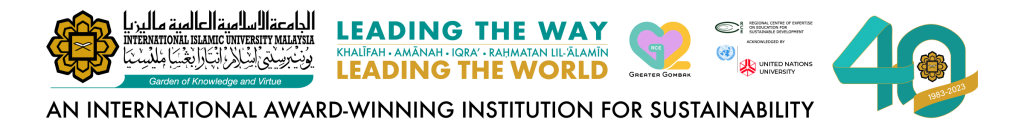  TODr Maulana Akbar Shah @ U Tun AungAssistant ProfessorFIDS, AHAS, KIRKHSIIUMDate: November 6 2022Assalamualaikum wbt Dear Sir/Madam,INVITATION TO INTERNATIONAL CONFERENCE, FIDS, AHAS KIRKHS, IIUMWe are honoured to inform you that the department of Fundamental and Interdisciplinary Studies plans to convene an international Conference on Women Empowerment: Developing Social Status of Women Refugees living in Malaysia on December 10 2022. The objectives of the conference are “women refugees’ social status, living conditions, suffering from domestic torture, effects of criminal activities in their environment and lack of access to school for their children”. We also like to bring together experts and professionals to share their perspectives on the development of the social status of refugee women.     In this regard, I am pleased to invite you to present your paper at the conference. The Programme of the conference and the Registration Form are attached herewith. https://forms.gle/y789KKSBXyEj96oV8 . It would be greatly appreciated if your attendance could be confirmed by December 8 2022 (Monday). I believe your participation would contribute immensely to the discussions that would take place during the conference.The details of the program are as follows: Name of Project: International Conference on Women Empowerment: Social Development of Women Refugees Living in Malaysia (2022)Date: December 10 2022 Time: 8.00 am -5:00 pmVenue: Banquet Hall, Rectory Building, IIUMThank you and Wassalam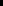 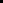 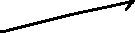 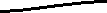 Dr Maulana Akbar Shah @ U Tun AungChairman of the ConferenceFIDS, AHAS KIRKHS, IIUMmaularna@iium.edu.my-0173135536